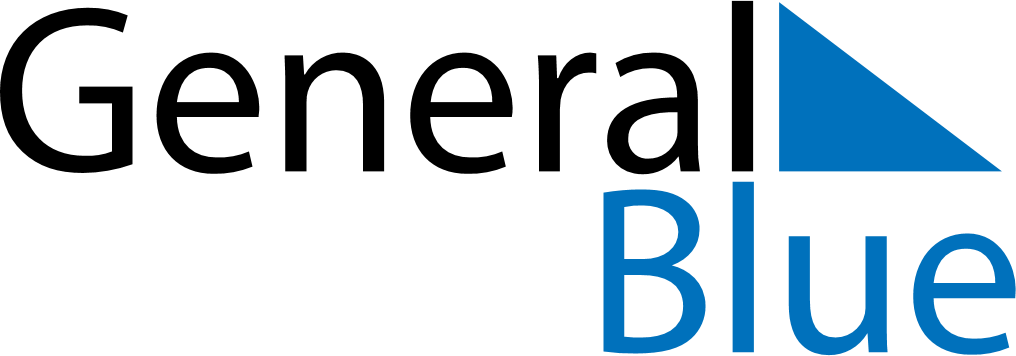 January 1651January 1651January 1651January 1651January 1651SundayMondayTuesdayWednesdayThursdayFridaySaturday12345678910111213141516171819202122232425262728293031